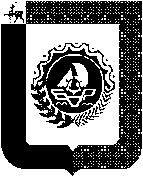 Администрация городского округа город Бор Нижегородской областиПОСТАНОВЛЕНИЕИсполнитель:Летяева Н.Ю.Тел.8(83159)2-10-48от 26.06.2023№ 3740О внесении изменений в постановление администрации городского округа город Бор Нижегородской области от 10.07.2018 № 3929О внесении изменений в постановление администрации городского округа город Бор Нижегородской области от 10.07.2018 № 3929О внесении изменений в постановление администрации городского округа город Бор Нижегородской области от 10.07.2018 № 3929О внесении изменений в постановление администрации городского округа город Бор Нижегородской области от 10.07.2018 № 3929В целях приведения в соответствие с Положением о муниципальном долге городского округа город Бор Нижегородской области, утвержденным решением Совета депутатов городского округа город Бор от 28.06.2022 № 53, администрация городского округа г. Бор постановляет:1. Внести в Концепцию управления государственным долгом городского округа город Бор на период до 2025 года, утвержденную постановлением администрации городского округа город Бор Нижегородской области от 10.07.2018 № 3929, следующие изменения:1.1. В разделе II:1) в пункте 2.3.:- абзац первый изложить в следующей редакции:«Долговая емкость бюджета городского округа город Бор (ДЕ) – это превышение доходов бюджета городского округа город Бор над его текущими расходами без учета расходов на обслуживание существующих долговых обязательств.»;- абзац второй исключить;- абзац пятый после слов "плановый период" дополнить словами               ", а также при его уточнении. Период расчета принимается равным году."1.2. В разделе III:1) в пункте 3.1.:- подпункт 3.1.2. дополнить абзацем пятым следующего содержания:- "Кроме того, снижение рисков при рефинансировании долговых обязательств будет проводиться путем соблюдения ограничений, установленных Бюджетным кодексом Российской Федерации, в том числе по долговой устойчивости.";- подпункт 3.1.3. исключить;2) в пункте 3.2.:- абзац второй изложить в следующей редакции:"- планирование объема муниципального долга, годовой суммы платежей по погашению и обслуживанию муниципальногодолга с учетом ограничений по долговой устойчивости.";- в абзаце четвертом слово "договоров" заменить словами "муниципальных контрактов".1.3.В разделе V:           1) в пункте 5.2.:- абзац второй подпункта 5.2.1:- после слов "дефицит его бюджета" дополнить словами ", на годовую сумму платежей по погашению и обслуживанию муниципального долга, возникшего по состоянию на 1 января финансового года,";- после слова "рисков" дополнить словами "и долговой устойчивости муниципального образования";- в абзаце третьем подпункта 5.2.2. слово "предельный" исключить;- в абзаце четвертом подпункта 5.2.2 слово "предельного" исключить.1.4. Абзац второй пункта 7.2 раздела VII изложить в следующей редакции:"Раскрытие информации осуществляется через средства массовой информации, в том числе на официальном сайте Департамента финансов администрации городского округа город Бор Нижегородской области в информационно-телекоммуникационной сети "Интернет".".2. Настоящее постановление вступает в силу со дня его официального опубликования.          3. Общему отделу администрации городского округа г. Бор (Е.А. Копцова) обеспечить опубликование настоящего постановления в газете «Бор сегодня», сетевом издании «БОР-оффициал» и размещение на официальном сайте органов местного самоуправления www.borcity.ru.В целях приведения в соответствие с Положением о муниципальном долге городского округа город Бор Нижегородской области, утвержденным решением Совета депутатов городского округа город Бор от 28.06.2022 № 53, администрация городского округа г. Бор постановляет:1. Внести в Концепцию управления государственным долгом городского округа город Бор на период до 2025 года, утвержденную постановлением администрации городского округа город Бор Нижегородской области от 10.07.2018 № 3929, следующие изменения:1.1. В разделе II:1) в пункте 2.3.:- абзац первый изложить в следующей редакции:«Долговая емкость бюджета городского округа город Бор (ДЕ) – это превышение доходов бюджета городского округа город Бор над его текущими расходами без учета расходов на обслуживание существующих долговых обязательств.»;- абзац второй исключить;- абзац пятый после слов "плановый период" дополнить словами               ", а также при его уточнении. Период расчета принимается равным году."1.2. В разделе III:1) в пункте 3.1.:- подпункт 3.1.2. дополнить абзацем пятым следующего содержания:- "Кроме того, снижение рисков при рефинансировании долговых обязательств будет проводиться путем соблюдения ограничений, установленных Бюджетным кодексом Российской Федерации, в том числе по долговой устойчивости.";- подпункт 3.1.3. исключить;2) в пункте 3.2.:- абзац второй изложить в следующей редакции:"- планирование объема муниципального долга, годовой суммы платежей по погашению и обслуживанию муниципальногодолга с учетом ограничений по долговой устойчивости.";- в абзаце четвертом слово "договоров" заменить словами "муниципальных контрактов".1.3.В разделе V:           1) в пункте 5.2.:- абзац второй подпункта 5.2.1:- после слов "дефицит его бюджета" дополнить словами ", на годовую сумму платежей по погашению и обслуживанию муниципального долга, возникшего по состоянию на 1 января финансового года,";- после слова "рисков" дополнить словами "и долговой устойчивости муниципального образования";- в абзаце третьем подпункта 5.2.2. слово "предельный" исключить;- в абзаце четвертом подпункта 5.2.2 слово "предельного" исключить.1.4. Абзац второй пункта 7.2 раздела VII изложить в следующей редакции:"Раскрытие информации осуществляется через средства массовой информации, в том числе на официальном сайте Департамента финансов администрации городского округа город Бор Нижегородской области в информационно-телекоммуникационной сети "Интернет".".2. Настоящее постановление вступает в силу со дня его официального опубликования.          3. Общему отделу администрации городского округа г. Бор (Е.А. Копцова) обеспечить опубликование настоящего постановления в газете «Бор сегодня», сетевом издании «БОР-оффициал» и размещение на официальном сайте органов местного самоуправления www.borcity.ru.В целях приведения в соответствие с Положением о муниципальном долге городского округа город Бор Нижегородской области, утвержденным решением Совета депутатов городского округа город Бор от 28.06.2022 № 53, администрация городского округа г. Бор постановляет:1. Внести в Концепцию управления государственным долгом городского округа город Бор на период до 2025 года, утвержденную постановлением администрации городского округа город Бор Нижегородской области от 10.07.2018 № 3929, следующие изменения:1.1. В разделе II:1) в пункте 2.3.:- абзац первый изложить в следующей редакции:«Долговая емкость бюджета городского округа город Бор (ДЕ) – это превышение доходов бюджета городского округа город Бор над его текущими расходами без учета расходов на обслуживание существующих долговых обязательств.»;- абзац второй исключить;- абзац пятый после слов "плановый период" дополнить словами               ", а также при его уточнении. Период расчета принимается равным году."1.2. В разделе III:1) в пункте 3.1.:- подпункт 3.1.2. дополнить абзацем пятым следующего содержания:- "Кроме того, снижение рисков при рефинансировании долговых обязательств будет проводиться путем соблюдения ограничений, установленных Бюджетным кодексом Российской Федерации, в том числе по долговой устойчивости.";- подпункт 3.1.3. исключить;2) в пункте 3.2.:- абзац второй изложить в следующей редакции:"- планирование объема муниципального долга, годовой суммы платежей по погашению и обслуживанию муниципальногодолга с учетом ограничений по долговой устойчивости.";- в абзаце четвертом слово "договоров" заменить словами "муниципальных контрактов".1.3.В разделе V:           1) в пункте 5.2.:- абзац второй подпункта 5.2.1:- после слов "дефицит его бюджета" дополнить словами ", на годовую сумму платежей по погашению и обслуживанию муниципального долга, возникшего по состоянию на 1 января финансового года,";- после слова "рисков" дополнить словами "и долговой устойчивости муниципального образования";- в абзаце третьем подпункта 5.2.2. слово "предельный" исключить;- в абзаце четвертом подпункта 5.2.2 слово "предельного" исключить.1.4. Абзац второй пункта 7.2 раздела VII изложить в следующей редакции:"Раскрытие информации осуществляется через средства массовой информации, в том числе на официальном сайте Департамента финансов администрации городского округа город Бор Нижегородской области в информационно-телекоммуникационной сети "Интернет".".2. Настоящее постановление вступает в силу со дня его официального опубликования.          3. Общему отделу администрации городского округа г. Бор (Е.А. Копцова) обеспечить опубликование настоящего постановления в газете «Бор сегодня», сетевом издании «БОР-оффициал» и размещение на официальном сайте органов местного самоуправления www.borcity.ru.В целях приведения в соответствие с Положением о муниципальном долге городского округа город Бор Нижегородской области, утвержденным решением Совета депутатов городского округа город Бор от 28.06.2022 № 53, администрация городского округа г. Бор постановляет:1. Внести в Концепцию управления государственным долгом городского округа город Бор на период до 2025 года, утвержденную постановлением администрации городского округа город Бор Нижегородской области от 10.07.2018 № 3929, следующие изменения:1.1. В разделе II:1) в пункте 2.3.:- абзац первый изложить в следующей редакции:«Долговая емкость бюджета городского округа город Бор (ДЕ) – это превышение доходов бюджета городского округа город Бор над его текущими расходами без учета расходов на обслуживание существующих долговых обязательств.»;- абзац второй исключить;- абзац пятый после слов "плановый период" дополнить словами               ", а также при его уточнении. Период расчета принимается равным году."1.2. В разделе III:1) в пункте 3.1.:- подпункт 3.1.2. дополнить абзацем пятым следующего содержания:- "Кроме того, снижение рисков при рефинансировании долговых обязательств будет проводиться путем соблюдения ограничений, установленных Бюджетным кодексом Российской Федерации, в том числе по долговой устойчивости.";- подпункт 3.1.3. исключить;2) в пункте 3.2.:- абзац второй изложить в следующей редакции:"- планирование объема муниципального долга, годовой суммы платежей по погашению и обслуживанию муниципальногодолга с учетом ограничений по долговой устойчивости.";- в абзаце четвертом слово "договоров" заменить словами "муниципальных контрактов".1.3.В разделе V:           1) в пункте 5.2.:- абзац второй подпункта 5.2.1:- после слов "дефицит его бюджета" дополнить словами ", на годовую сумму платежей по погашению и обслуживанию муниципального долга, возникшего по состоянию на 1 января финансового года,";- после слова "рисков" дополнить словами "и долговой устойчивости муниципального образования";- в абзаце третьем подпункта 5.2.2. слово "предельный" исключить;- в абзаце четвертом подпункта 5.2.2 слово "предельного" исключить.1.4. Абзац второй пункта 7.2 раздела VII изложить в следующей редакции:"Раскрытие информации осуществляется через средства массовой информации, в том числе на официальном сайте Департамента финансов администрации городского округа город Бор Нижегородской области в информационно-телекоммуникационной сети "Интернет".".2. Настоящее постановление вступает в силу со дня его официального опубликования.          3. Общему отделу администрации городского округа г. Бор (Е.А. Копцова) обеспечить опубликование настоящего постановления в газете «Бор сегодня», сетевом издании «БОР-оффициал» и размещение на официальном сайте органов местного самоуправления www.borcity.ru.Глава местного самоуправленияГлава местного самоуправленияА.В. Боровский